Rotary Club of Fairmont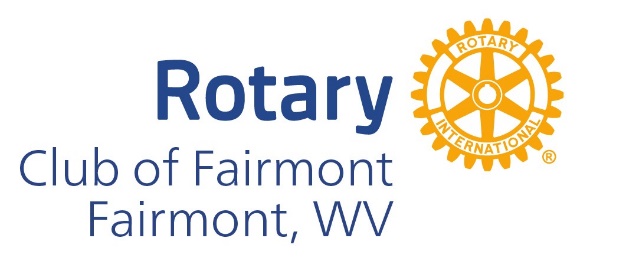 Club Meeting MinutesJuly 13, 2023The following members were present:Laura CandellLarissa CasonCassie CooperJudd DoerflerMelanie DriverLaTora Keigley-HarkerPaula KurczakTim LiebrechtJeff MerrifieldCari MorganChuck MullettJack OliverJohn SchooleyLou SpataforeMarcella YaremchukThe following guests were present:Carol Oliver and Ann SchooleyPresident Lou Spatafore called the meeting to order at 12:30 p.m.President Lou Spatafore presented the proposed revised club Bylaws to the club. The proposed revised club Bylaws had been previously distributed to club members beginning June 22, 2023, more than ten (10) days prior to the July 13, 2023 meeting.Chuck Mullet made a motion to approve the revised Bylaws, which Cassie Cooper seconded. The motion passed unanimously.With no further business, the meeting was adjourned at 1:00 p.m. Respectfully submitted, Larissa CasonSecretary